19 февраля младшая группа говорили об армии, рассматривали иллюстрации, а в конце закрепили рисование флага.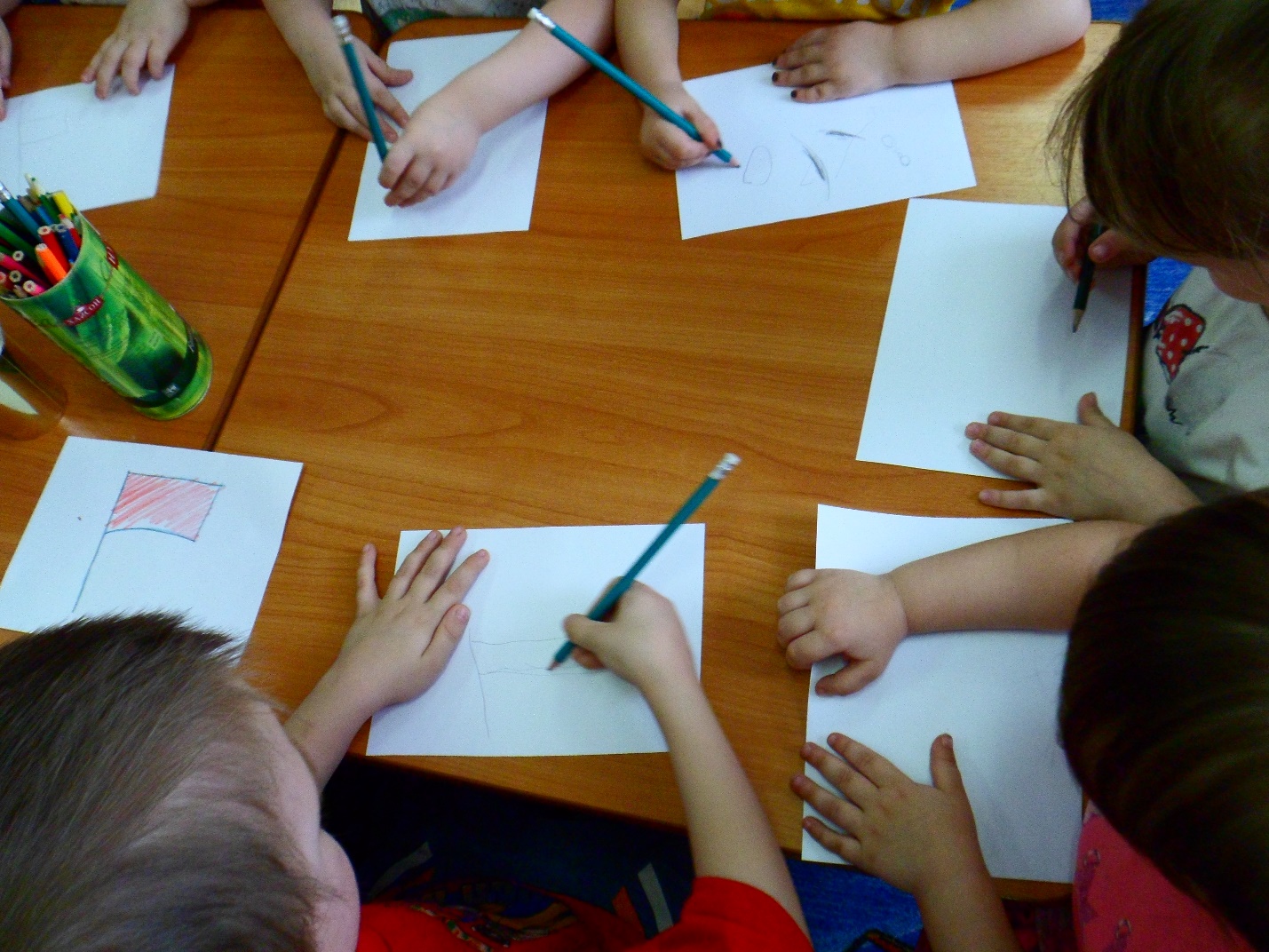 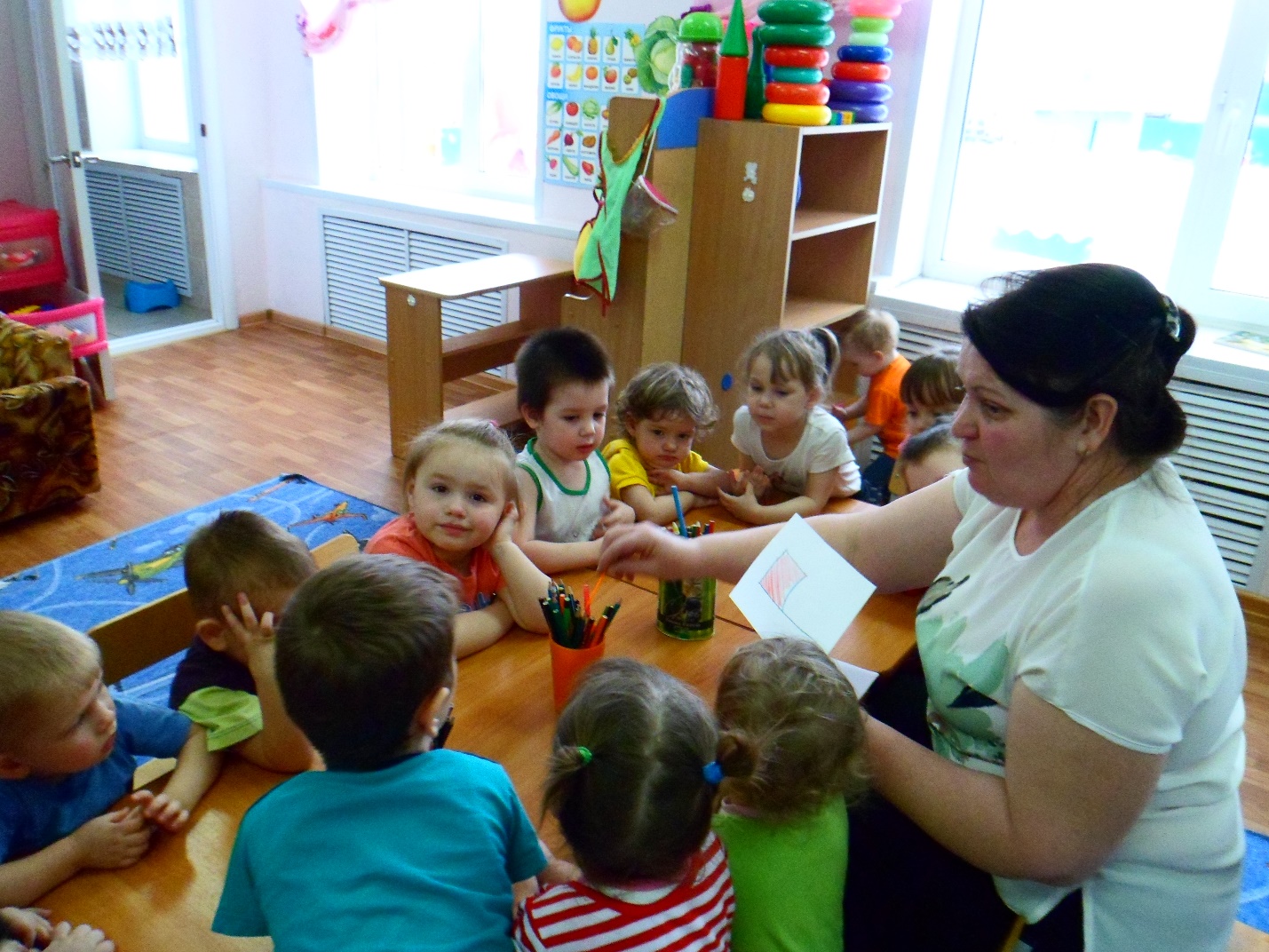 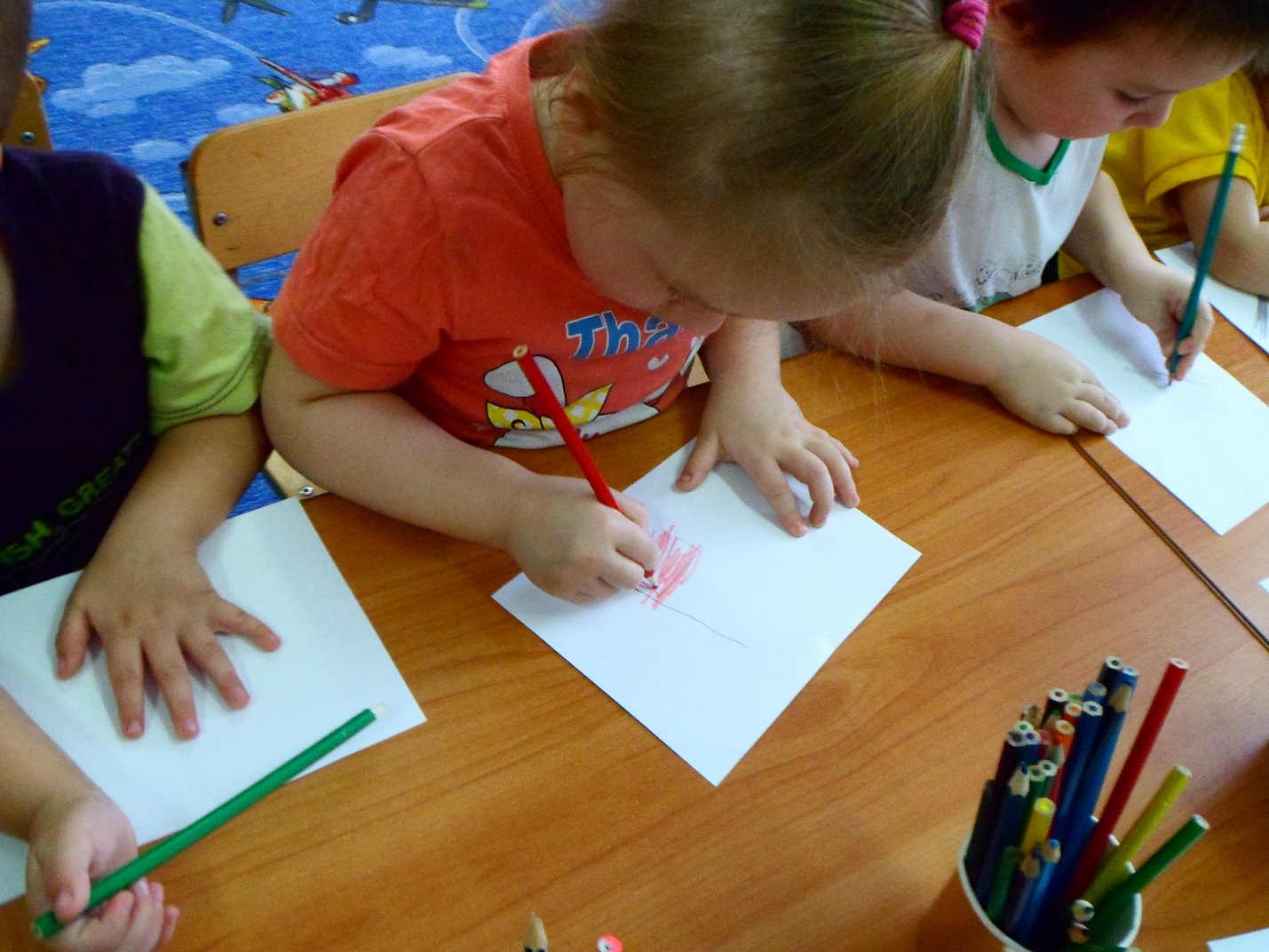 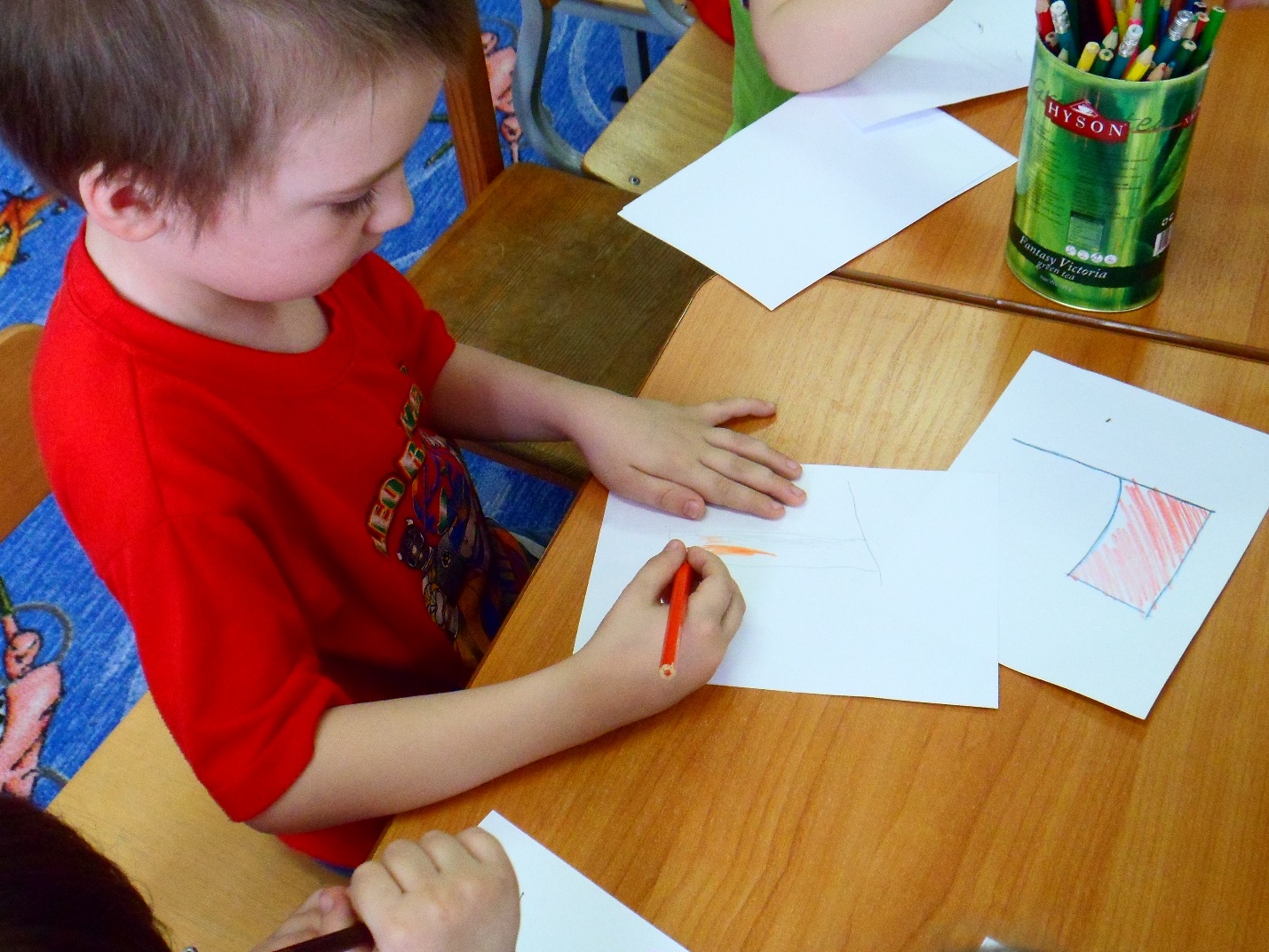 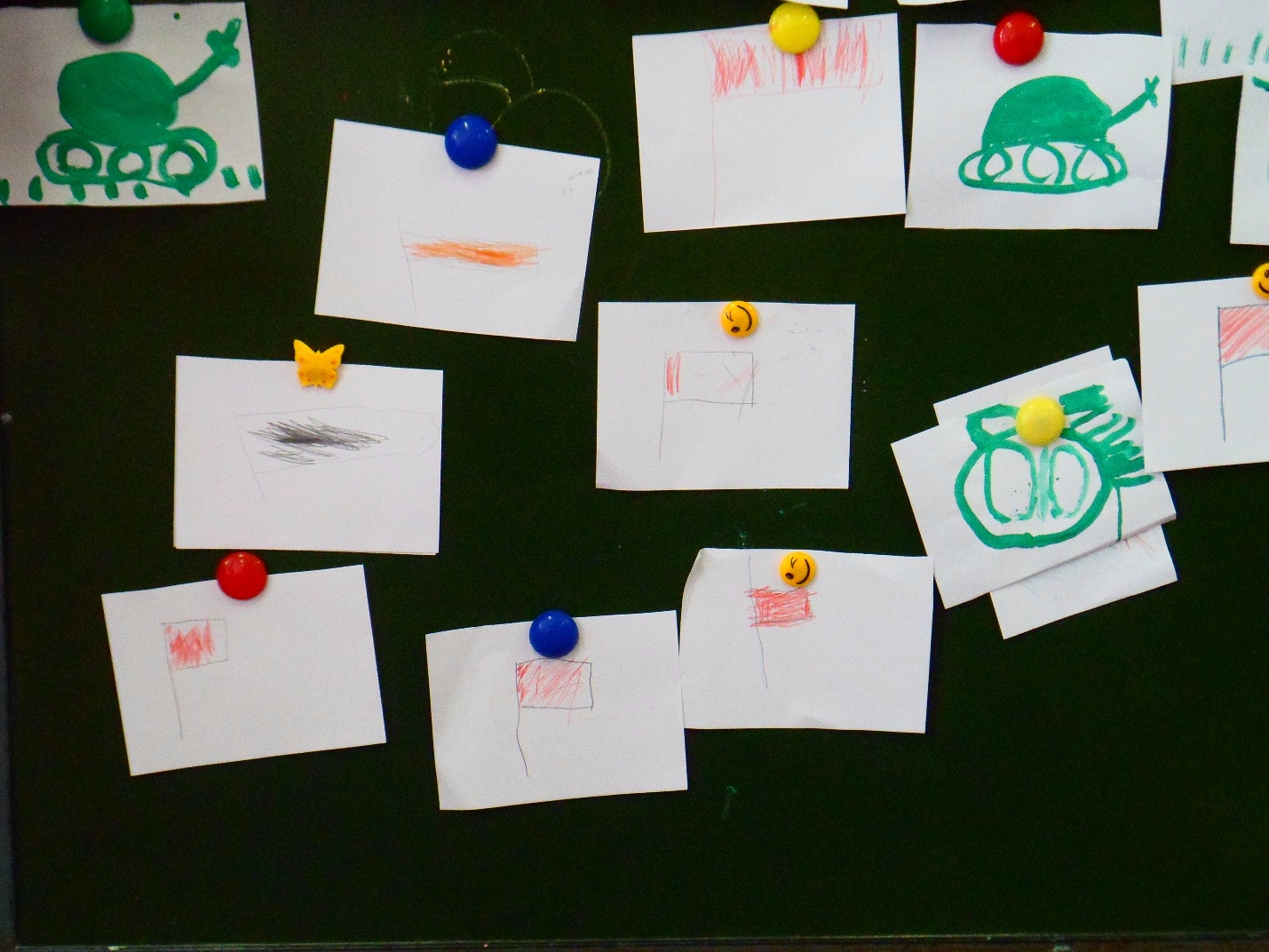 А старшая группа готовила подарочки для пап.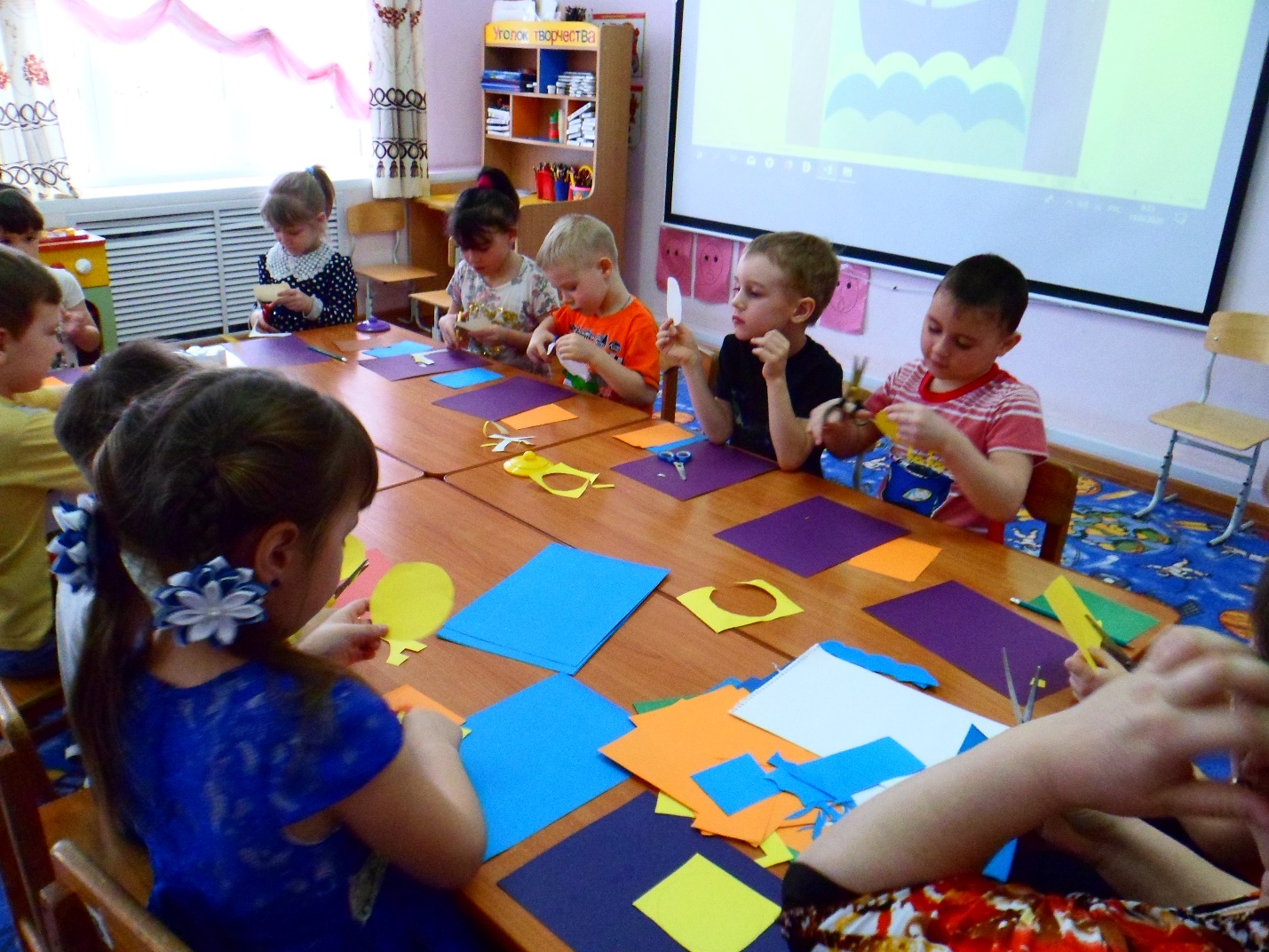 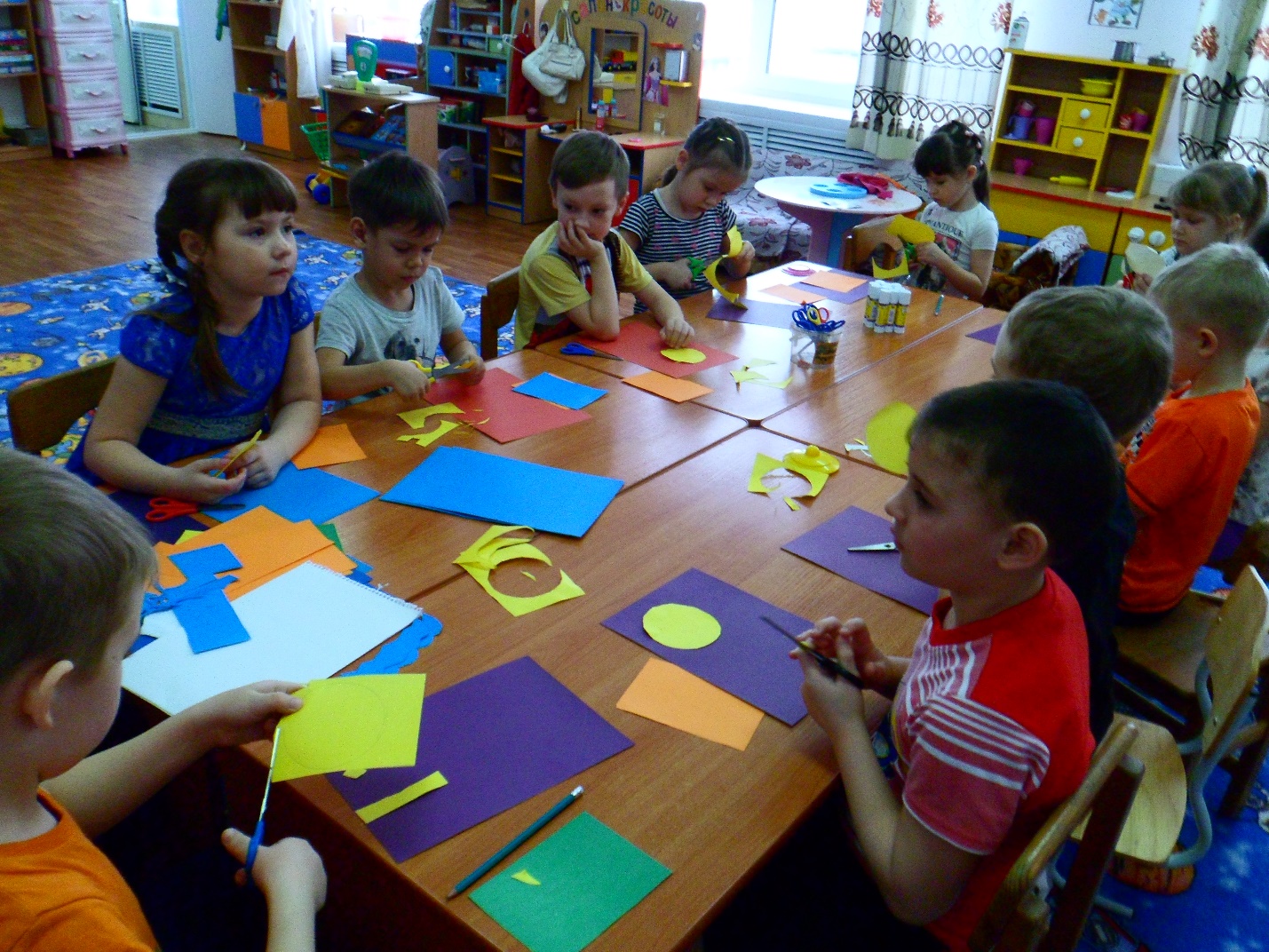 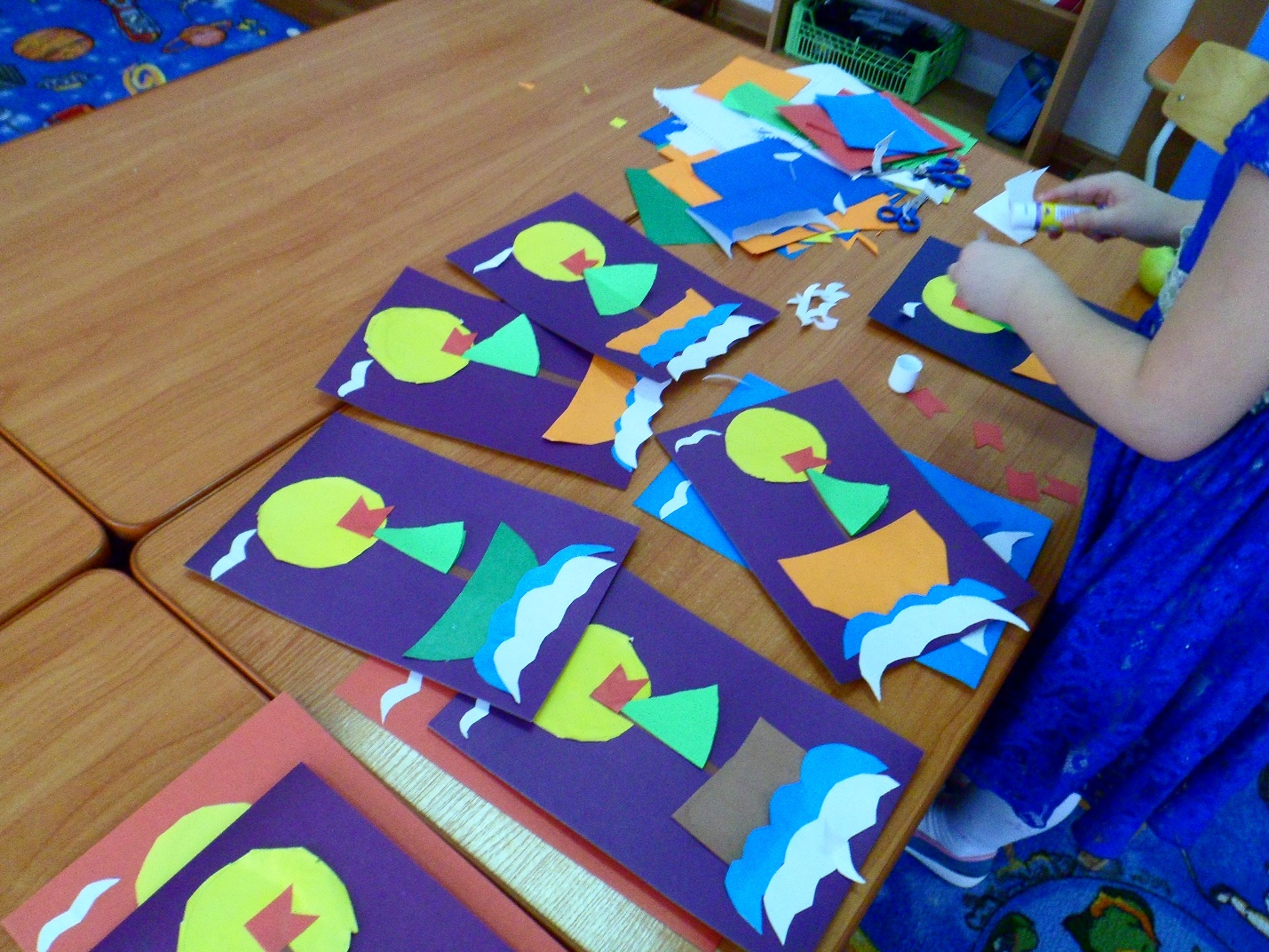 А на прогулке всем весело, каждый чем-то занят.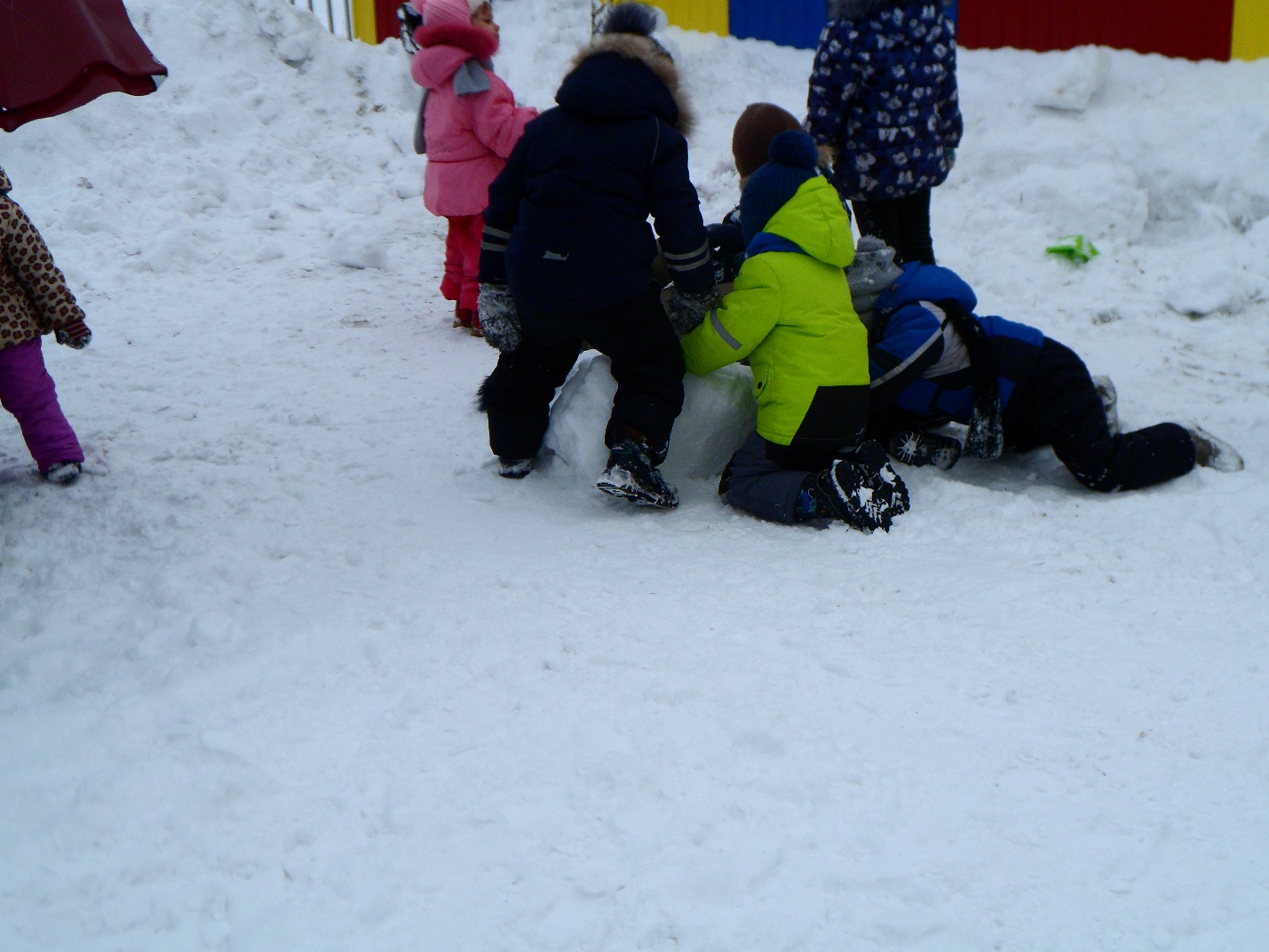 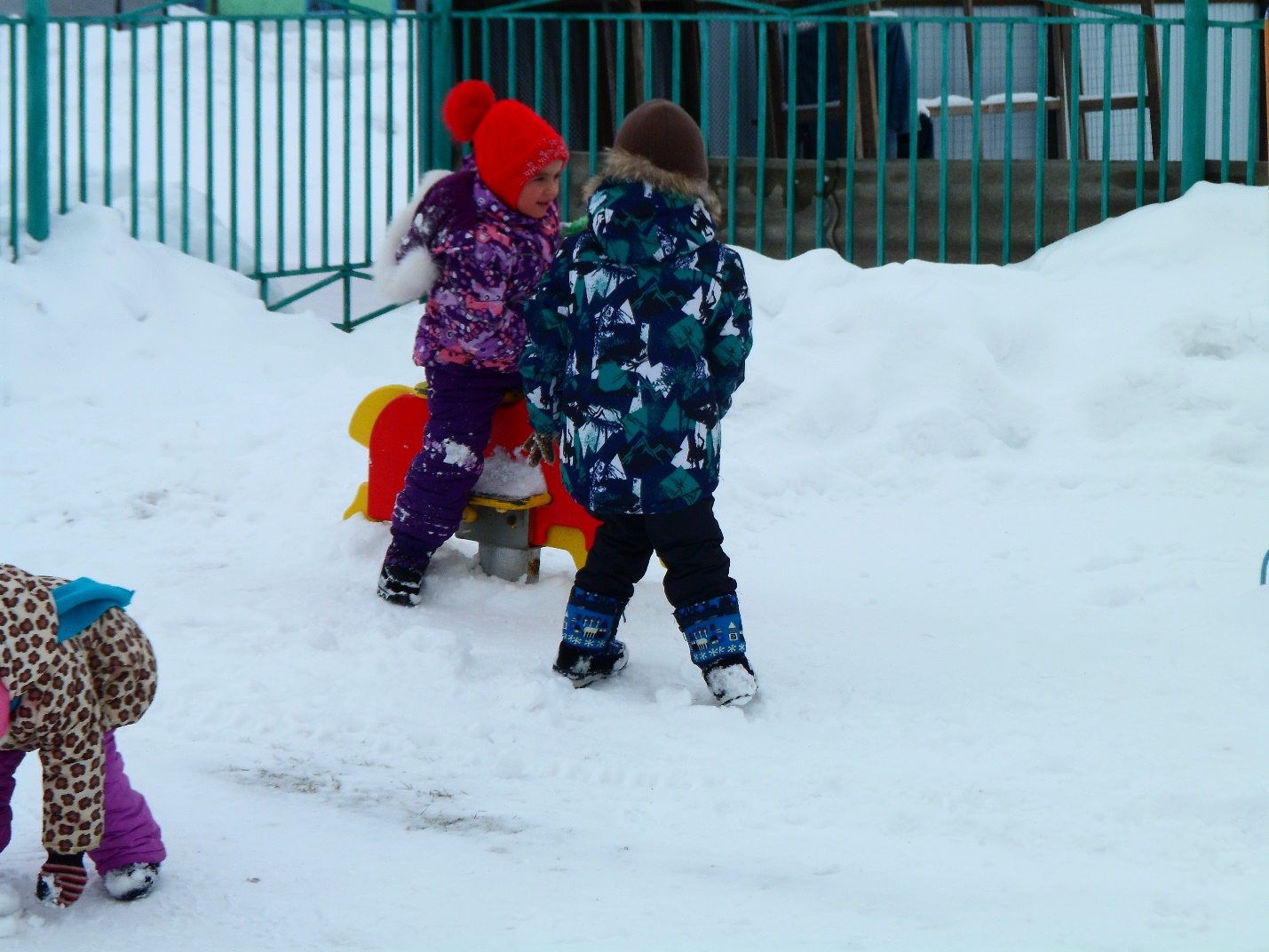 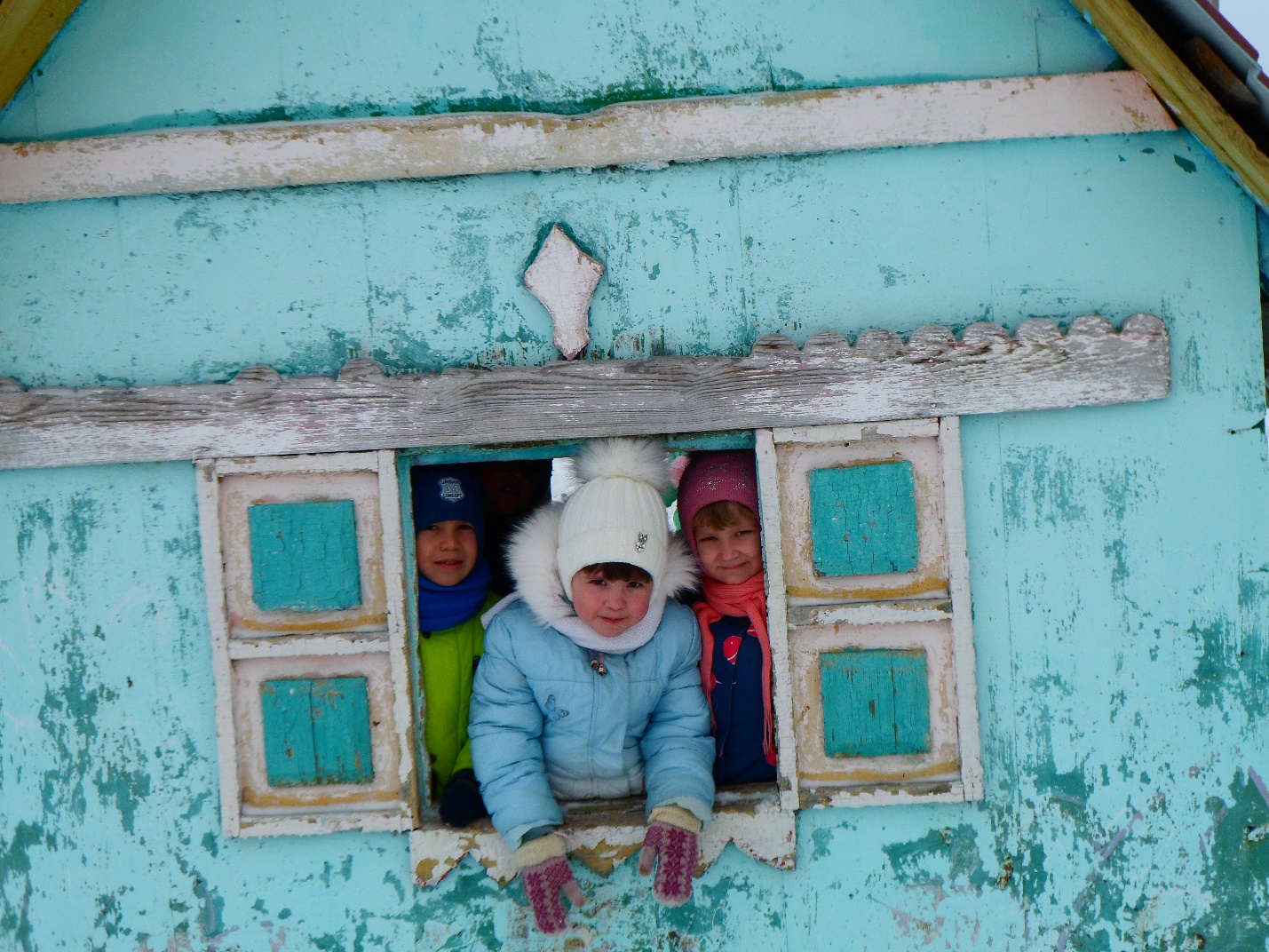 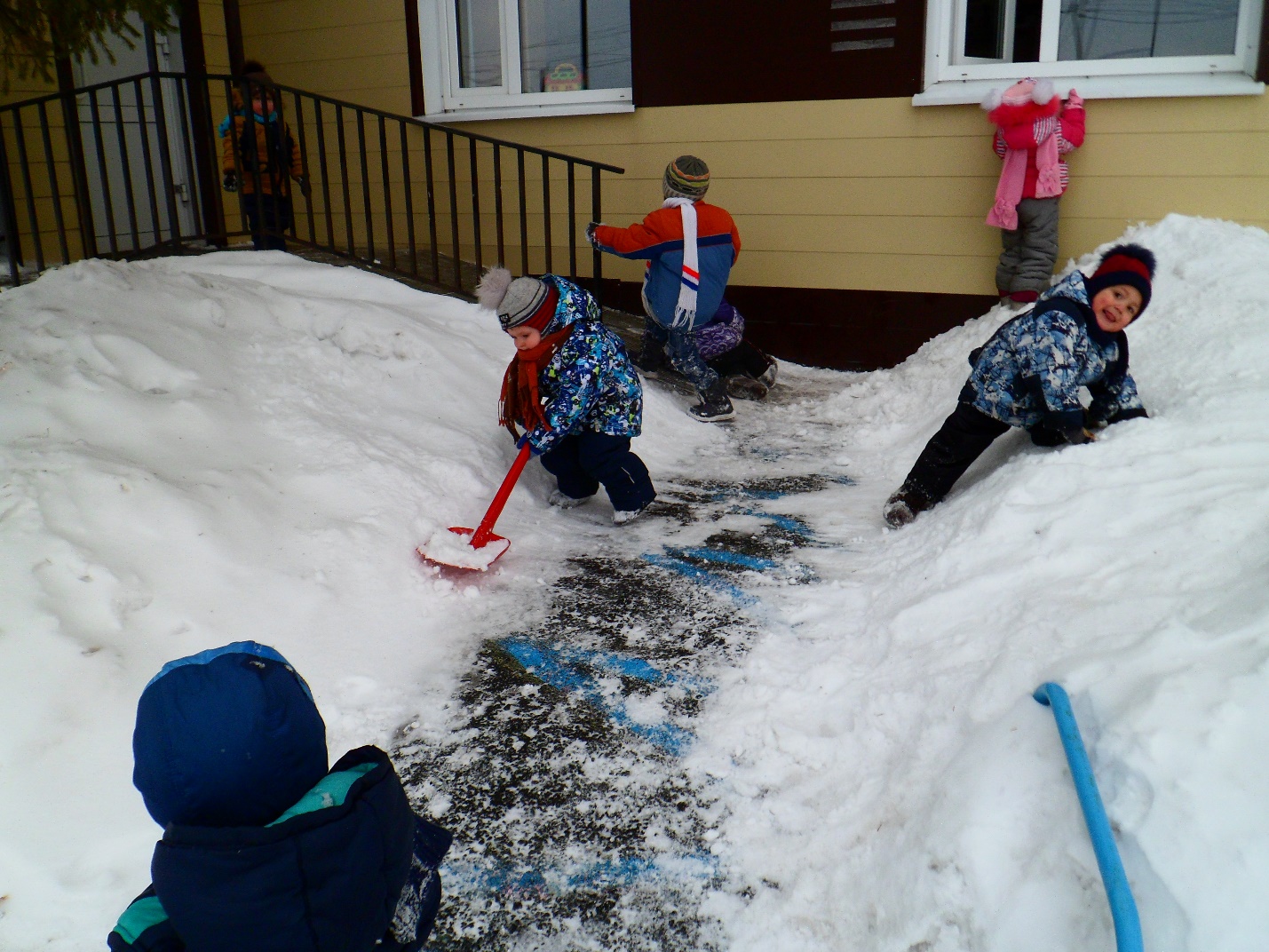 